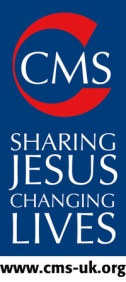 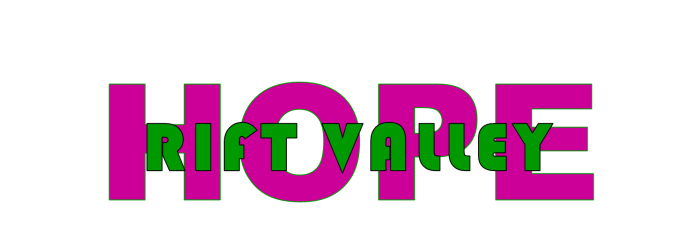    Information Form       For gap year and short term missionPlease complete the below and return by email.Thank you for completing this form all information provided on this form will be used to help us to shape your time with us and to plan the activities you will be involved in.Name:Age:Date of Birth:UK address:Please tell us about your hobbies and interests:Please tell us about your gifts and skills:Please tell us about your Christian faith: (For example... How did you become a Christian? How have you grown as a Christian in the last year? What expectations do you have for your faith while you are with us?)Why would you like to come to Rift Valley Hope?What do you think you can bring to Rift Valley Hope?What would you like to get out of your time with Rift Valley Hope?Anything else you would like to tell us?Have you read and do you agree to adhere to our relationships policy?